April 2022 to April 2023During this period, one asset transfer was ongoing for NHS Fife Communities and NHS Fife 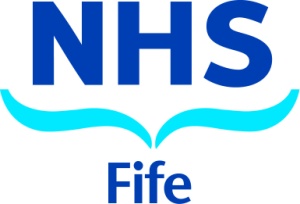 Community Empowerment (Scotland) Act 2015Annual Asset Transfer Review Property AddressCommunity Transfer BodyInitial Request DateValidation DateSize (Ha)Type – Owned or LeasedProposed UseOutcome Date of OutcomeStatusLand at Stratheden Hospital and former mortuary building Lucky Ewe17/9/2021 updated from 10/202022/11/2128.9OwnedSheep husbandry, farming, food production, learning opportunities for people needing additional support  Approved 20/3/23Ongoing 